Voorwoord__________________________Voor jullie ligt het jaarverslag van de Medezeggenschapsraad van de Piet Bakkerschool in Sneek.Het loopt goed binnen de MR, de vacature voor ouderlid is begin van het jaar 2023 bezet door Claudia Hak. Secretaris en PMR lid Hilde van Rees heeft het stokje overgedragen aan Anskje Pietersma. We zijn als MR erg blij met hun komst, ze zijn betrokken en actieve mr-leden. Ik ben blij dat we als MR een goede formatie hebben. Afgelopen schooljaar waren alle maatregelen rondom COVID van tafel en kon weer op reguliere wijze aan het onderwijs worden deelgenomen als ook de (overige) werkzaamheden op de school konden weer op de normale wijze worden uitgeoefend. Daar is iedereen bij gebaat en geeft naast vreugde ook  rust en biedt structuur en verbinding wat voor met name de leerlingen, maar ook zeker het onderwijzend personeel prettig is.  De MR heeft zich dit jaar dan ook weer volledig kunnen focussen op de onderwerpen die de Piet Bakkerschool aangaan en zich niet bezig gehouden met maatregelen die voortvloeien uit de COVID maatregelen.  In het jaarverslag dat voor u ligt, staat vermeld welke onderwerpen besproken en behandeld zijn. De MR wil graag toegankelijk zijn voor zowel het personeel, maar ook zeker voor de ouders/verzorgers. Mochten er vragen zijn of is overleg wenselijk, dan nodigt de MR een ieder van harte uit om contact op te nemen. De MR gelooft erin dat een goede verbinding en samenwerking zal bijdragen aan verdere zinvolle ontplooiing van deze prachtige school, waar leerlingen mogen zijn wie ze zijn en op eigen niveau worden uitgedaagd om zich te ontwikkelen in ieder opzicht. We zijn de aftredende secretaris Hilde van Rees dankbaar voor haar jarenlange inzet en de nuttige bijdrage binnen de MR.Met vriendelijke groet,Idske de VriesVoorzitter MR Taken van de MRVoor iedere school in Nederland is het verplicht om een MR in te stellen. Dit is vastgelegd in de wet (WMS). De MR is een orgaan gericht op medezeggenschap, op inspraak. Voor een aantal onderwerpen moet de school advies of instemming vragen aan de MR voordat een besluit genomen wordt. Daarmee is de MR een belangrijke manier om mee te praten over het beleid op school. De MR bestaat uit een afvaardiging van het personeel en ouders. De wet schrijft precies voor op welke gebieden de directie en bestuur van de school de MR om advies en instemming moeten vragen. In het geval van advies mag de MR alleen haar (zwaarwegende) mening geven, instemming betekent dat de MR en de directie het met elkaar eens moeten zijn. De directie heeft instemming van de MR nodig op een aantal zaken, zoals het schoolplan, Formatieplan, schoolbudget en regels op het gebied van veiligheid, gezondheid en welzijn (Arbo). Naast de formele bevoegdheden van de MR is zij vooral een klankbord voor de directie en een kanaal voor ouders met vragen of opmerkingen.De MR overlegt met de directie van de school over belangrijke schoolzaken, zoals verbeteringen in het onderwijs, geldbesteding, de keuze van een lesmethode, verandering van klassenindeling, de invoering van ICT, veiligheid op school en de manier waarop men ouders wil laten meehelpen in het onderwijs en bij andere activiteiten. Ook neemt een lid van de MR zitting in de Gemeenschappelijke Medezeggenschapsraad van de stichting SO Fryslân. SamenstellingDe geleding van de MR bestaat uit personeelsleden en ouders. De directie of leden van het managementteam maken geen deel uit van de MR, maar nemen op verzoek van de MR wel deel aan onderdelen van de vergaderingen, bijvoorbeeld om extra informatie te geven. De omvang van de MR hangt af van het aantal leerlingen van de school. De directie sluit bij start van iedere vergadering van de MR van de Piet Bakkerschool aan om informatie uit te wisselen en zaken voor te leggen. De MR bestaat idealiter uit 6 leden, 3 ouders en 3 teamleden. In het schooljaar 2022-2023 zag de MR er als volgt uit:Oudergeleding:Idske de Vries  (voorzitter)  		               (2e periode, september 2018)Kees Steenstra  (plaatsvervangend voorzitter)    (1e periode, september 2020)Claudia                                                     		(1e periode, januari 2023)Personeelsgeleding:Iris Roeters                                                   (2e periode, oktober 2019)Machteld Holtrop                                       (1e periode, augustus 2020)Anskje Pietersma	(secretaris)	(1e periode, vanaf november 2017)VergaderingenDe MR van de Piet Bakkerschool kent in principe een zes-wekelijks vergaderschema. De agenda kent een aantal terugkerende onderwerpen, die vooral te maken hebben met actuele ontwikkelingen op school, de besluiten uit de GMR en de lopende meerjarige veranderprojecten. Daarnaast zijn er gedurende het schooljaar nog een aantal onderwerpen waarvoor de MR haar formele instemming moet geven, zoals de begroting, werkverdelingsplan e.d.De notulen van de MR zijn voor alle ouders en personeelsleden beschikbaar. De notulen worden als ze zijn goed gekeurd verstuurd via Parro. De notulen hangen ook op het MR mededelingenbord in de centrale hal van de school. Er is ook een link geplaatst op de website van school om de notulen op te vragen. In het volgende hoofdstuk worden de belangrijkste onderwerpen kort omschreven.Samenstelling MRPer januari 2023 is Claudia Hak de MR komen versterken als Ouderlid, we waren nog op zoek naar een ouder, dus het is mooi dat het is gelukt. Hilde van Rees, secretaris en Personeelslid heeft aan het einde van het schooljaar in juni 2023 afscheid van de MR genomen. De vacature is opgevuld door Anskje Pietersma. We zijn als MR dus voltallig. We hebben vanuit de oudergeleding geen GMR-lid, deze vacature staat nog open. Op dit moment rouleren de Ouderleden om de vergaderingen van de GMR bij te wonen. Communicatie naar ouders / verzorgersHet is van groot belang dat een ieder zich betrokken en gehoord voelt. We nodigen de ouders of verzorgers dan ook uit om ons te benaderen als er vragen zijn of onduidelijkheden. Jullie mogen ons altijd benaderen, graag zelfs!Schoolgids en activiteitenkalenderDe schoolgids is een uitwerking van het schoolbeleid en de MR heeft hierop instemmingsrecht. Onze school heeft geen fysieke schoolgids, deze staat digitaal op de website.SchoolplanEen schoolplan wordt opgesteld voor 4 jaren. Het schoolplan is een beleidsdocument van de school. Bij het opstellen van het schoolplan denkt de school na over doelstellingen en prioriteiten. Dat geeft houvast bij initiatieven in de school die erop gericht zijn om de kwaliteit van het onderwijs te handhaven en te verbeteren. Dit schooljaar is het laatste jaar van de 4, zodat er een nieuw schoolplan wordt opgesteld. De MR heeft dit in mei 2023 aangeleverd gekregen en het concept voorzien van aanvullingen en opmerkingen en dit naar de directie verstuurd. In juli 2023 is het schoolplan definitief gemaakt (waar de MR mee heeft ingestemd). Het schoolplan is ook in afbeeldingen weergegeven (infographic) deze is onder de leerlingen, het personeel en de ouders/verzorgers verspreid. 									Samenwerking directieOp onze school is het de goede gewoonte dat de MR en de directie in goede harmonie samenwerken. De directeur schuift meestal het eerste gedeelte van de MR vergadering aan om toelichting te geven op de ontwikkelingen binnen school. De samenwerking is goed en ook buiten de formele momenten weet de directie MR te vinden. De voorzitter van de MR is direct aanspreekpunt voor de directie. De MR ervaart het contact met de directie laagdrempelig en welwillend. Dat is zeer prettig. DiversenIn de MR zijn diverse andere onderwerpen besproken zoals Jaarplan, Jaarverslag, uitleg begroting door Peter Faber, het Covid draaiboek, het SOP (School Ondersteunigs Profiel), diploma-regelement, onderzoeken van mogelijke samenwerking tussen It Mearke en Piet Bakkerschool, Respectprotocol, de verwijsindex, vakantieregeling, Professioneel Statuut, OTO (ouder-tevredenheidsonderzoek), activiteitenplan. Verder heeft de MR nagedacht over en uitvoering gegeven aan de inrichting van het communicatiesysteem als MR. Vooruitblik 2023-2024Naast de standaard onderwerpen welke elk jaar terugkomen zal de MR alle ontwikkelingen m.b.t. het wijzigingen vanwege passend onderwijs en andere zaken die onze kinderen en het personeel aangaan kritisch volgen. De MR volgt ook kritisch de plannen van de samenwerking van It Mearke en Piet Bakkerschool en ook de verdere intensivering van de samenwerking met de Sinne. Ook wil de MR ervoor zorgen dat de onderwerpen die op jaarlijkse basis aan de orde komen gestructureerd en op tijd met de MR worden besproken. Hier houdt de GMR zich ook mee bezig.Daarnaast blijven de zichtbaarheid van de MR en de communicatie hoog op de agenda staan.  Voor het volgende schooljaar heeft de MR het volgende vergaderschema:Indien gewenst kan de PMR een overleg inplannen met de directie als het gaat om onderwerpen die alleen het personeel aangaan. De directie weet de MR ook tussentijds te bereiken voor het bespreken van andere zaken al dan niet met spoed-karakter.De vergaderingen van de MR verlopen sinds dit schooljaar weer vaker fysiek (tijdens de COVID-periode waren de bijeenkomsten online via Teams). Het is voor geïnteresseerden altijd mogelijk om een  vergadering als toehoorder bij te wonen. Je kunt hiervoor contact opnemen met een MR-lid. MRDonderdag12-10-202319:45 uurMRDonderdag30-11-202319:45 uurMRDonderdag25-01-202419:45 uurMRDonderdag04-04-202419:45 uurMRDonderdag30-05-202419:45 uurMRDonderdag27-06-202419:45 uur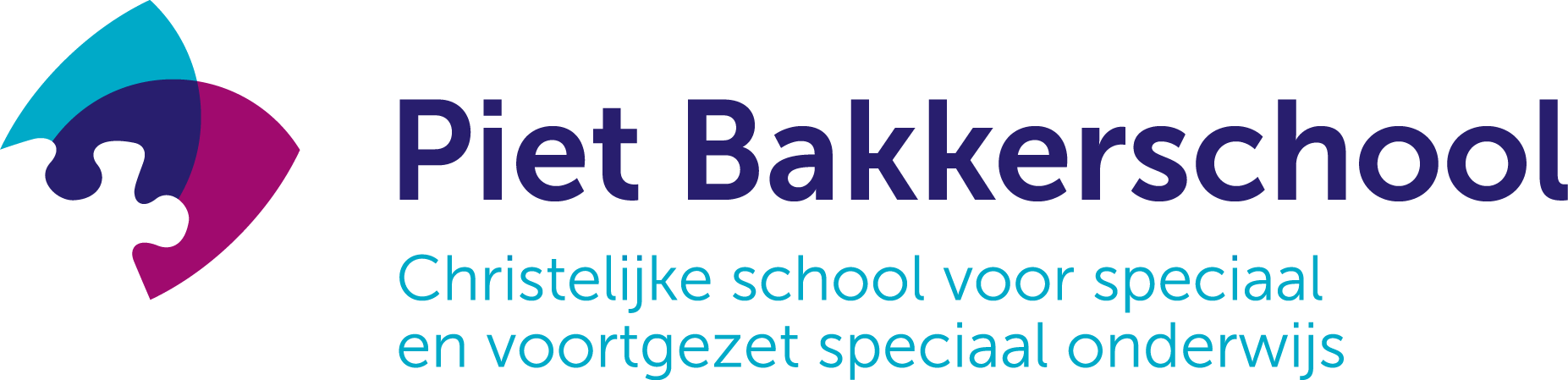 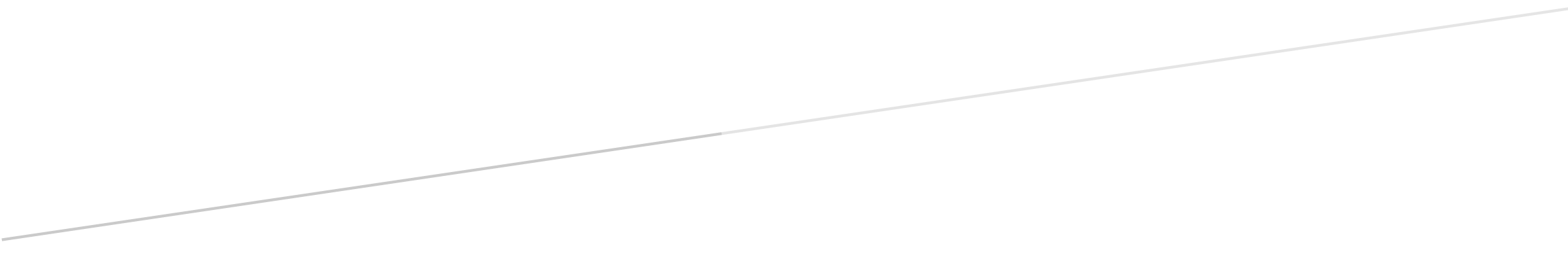 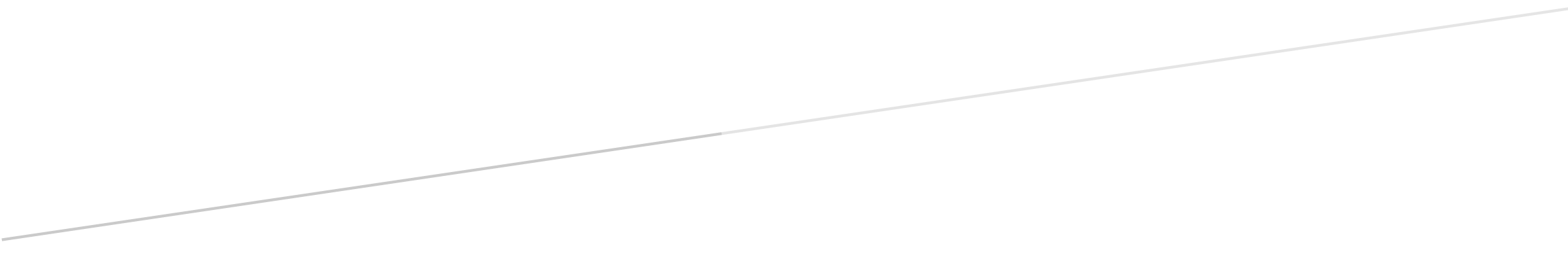 